                 JEDILNIK ŠOLA      6. – 10. november  2023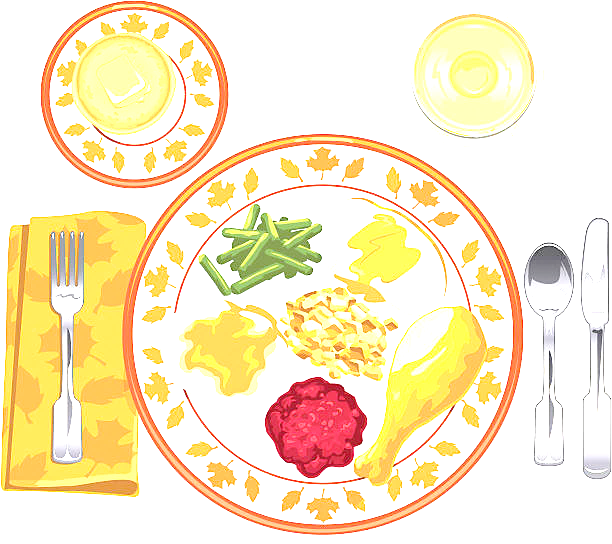 PONEDELJEK TOREKSREDA ČETRTEK                                                      PETEK                                                                                                                            DOBER TEK!                                                                                                                                              ALERGENIMalica:POLNOZRNATI KORUZNI KOSMIČI Z MEDOM, MLEKO, HRUŠKEGLUTEN, MLEKOKosilo:KOSTNA JUHA Z ZAKUHO, VRTNARSKA OMAKA S TELEČJIM MESOM, METULJČKI, ZELENA SOLATA, SOKZELENA, GLUTEN, JAJCAMalica:ČRNA ŽEMLJA, PREŠANA ŠUNKA, KISLA KUMARICA, ZELIŠČNI ČAJGLUTENZdrava šola:MANDARINEKosilo:JEŠPRENJ S SUHIM MESOM, KRUH, JABOLČNA PITA, SOKGLUTEN, JAJCA, MLEKO, OREŠKIMalica:BEL KRUH, NUTELLA, MLEKO, JABOLKAGLUTEN, MLEKO, OREŠKIKosilo:SEGEDIN, KROMPIR V KOSIH, BANANA, VODAGLUTENMalica:MAKOVKA, SADNI JOGURTGLUTEN, MLEKOZdrava šola:KAKIKosilo:GOVEJA JUHA Z ZAKUHO, PIŠČANČJA KRAČA, MLINCI, DUŠENO RDEČE ZELJE, SOKZELENA, GLUTEN, JAJCAMalica:ZRNAT KRUH, TUNIN NAMAZ, PAPRIKA, ŠIPKOV ČAJ, MEŠANO SADJEGLUTEN, MLEKO, RIBEKosilo:ZELENJAVNA KREMNA JUHA, GRATINIRANE PALAČINKE S SKUTO, SOK GLUTEN, JAJCA, MLEKO